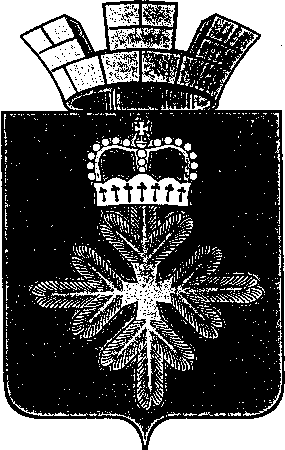 ПОСТАНОВЛЕНИЕАДМИНИСТРАЦИИ ГОРОДСКОГО ОКРУГА ПЕЛЫМОб утверждении средней рыночной стоимости одного квадратного метра жилого помещения в границах городского округа Пелым на первый квартал 2021 годаВ соответствии с Жилищным кодексом Российской Федерации, Федеральным законом от 06 октября 2003 года № 131-ФЗ «Об общих принципах организации местного самоуправления в Российской Федерации», Законом Свердловской области от 22 июля 2005 года № 96-ОЗ «О признании граждан малоимущими в целях предоставления им по договорам социального найма жилых помещений муниципального жилищного фонда на территории Свердловской области», постановлением Правительства Российской Федерации от 17.12.2010 № 1050 «О реализации отдельных мероприятий государственной программы Российской Федерации «Обеспечение доступным и комфортным жильем и коммунальными услугами граждан Российской Федерации»», постановлением Правительства Свердловской области от 24.10.2013 № 1296-ПП «Об утверждении государственной программы Свердловской области «Реализация основных направлений государственной политики в строительном комплексе Свердловской области до 2024 года»», постановлением администрации городского округа Пелым от 29.12.2020 № 412 «Об утверждении Порядка определения средней рыночной стоимости одного квадратного метра общей площади жилых помещений для обеспечения жильем отдельных категорий граждан на территории городского округа Пелым»,  руководствуясь Уставом городского округа Пелым, администрация городского округа ПелымПОСТАНОВЛЯЕТ:1. Утвердить на I квартал 2021 года среднюю рыночную стоимость одного квадратного метра общей площади жилого помещения, сложившуюся в границах городского округа Пелым: 1) для определения имущественного положения граждан в целях признания малоимущими в размере 44078 рублей за 1 квадратный метр;2) для расчета социальных выплат на приобретение жилья молодым семьям, нуждающимся в улучшении жилищных условий, на вторичном рынке в рамках реализации плана мероприятий по обеспечению их доступным жильем в размере 44078 рублей за 1 квадратный метр.2. Утвердить на I квартал 2021 года среднюю рыночную цену одного квадратного метра общей площади жилого помещения в границах городского округа Пелым:- на первичном рынке в размере 51405 рублей за 1 квадратный метр;- на вторичном рынке в п. Пелым в размере 28500 рублей за 1 квадратный метр;- на вторичном рынке в п. Атымья в размере 11000 рублей за 1 квадратный метр.3. Настоящее постановление опубликовать в информационной газете «Пелымский вестник», разместить на официальном сайте городского округа Пелым в информационно-телекоммуникационной сети «Интернет».4. Контроль за исполнением настоящего постановления возложить на заместителя главы администрации городского округа Пелым Т.Н. Баландину.Глава городского округа Пелым                                                              Ш.Т. Алиевот 12.01.2021 № 3п. Пелым 